ROTINA DO TRABALHO PEDAGÓGICO – Turma: Etapa 1-B ** Prof.ª VÂNIA BISCIONE *** PRÉ-ESCOLA “Farid Salomão”ATIVIDADES PRESENCIAIS – 01/11 a 05/11 *******************************SEGUNDA-FEIRATERÇA-FEIRAQUARTA-FEIRAQUINTA-FEIRASEXTA-FEIRAPONTO FACULTATIVO – SUSPENSÃO DE AULASFERIADO – DIA DE FINADOSROTINA INICIAL- SORTEIO DO AJUDANTE DO DIA (EXPLORAR O NOME, CONTAR OS AMIGUINHOS DA SALA);- LEITURA DOS COMBINADOS DA SALA E DOS PROTOCOLOS SANITÁRIOS;- LEITURA DO ALFABETO;- LEITURA DAS VOGAIS;- LEITURA DOS NÚMEROS;- COLORIR O CALENDÁRIO;- HORA DA HISTÓRIA: “A BORBOLETA BELA”;- VÍDEO: PARLENDA “A GALINHA DO VIZINHO”.ROTINA INICIAL- SORTEIO DO AJUDANTE DO DIA (EXPLORAR O NOME, CONTAR OS AMIGUINHOS DA SALA);- LEITURA DOS COMBINADOS DA SALA E DOS PROTOCOLOS SANITÁRIOS;- LEITURA DO ALFABETO;- LEITURA DAS VOGAIS;- LEITURA DOS NÚMEROS;- COLORIR O CALENDÁRIO;- HORA DA HISTÓRIA: “O SAPO SANDRO”.ROTINA INICIAL- SORTEIO DO AJUDANTE DO DIA (EXPLORAR O NOME, CONTAR OS AMIGUINHOS DA SALA);- LEITURA DOS COMBINADOS DA SALA E DOS PROTOCOLOS SANITÁRIOS;- LEITURA DO ALFABETO;- LEITURA DAS VOGAIS;- LEITURA DOS NÚMEROS;- COLORIR O CALENDÁRIO;- HORA DA HISTÓRIA: “A LAGARTA LAURA”.ATIVIDADE DE HOJE- CIRCULE E PINTE AS LETRINHAS G DA MÚSICA.LEIA E RESPONDA:- QUANTAS LETRAS TÊM A PALAVRA GALINHA?- QUAL A LETRA INICIAL?- QUAL A LETRA FINAL?- QUAL A LETRA QUE MAIS APARECE NA PALAVRA?Aula de MÚSICA(Prof. Juliano)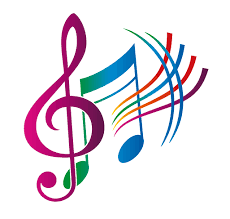 ATIVIDADES DE HOJE- PINTE AS LETRAS QUE FORMAM A PALAVRA GALINHA.- COMPLETE A PALAVRA GALINHA COM AS LETRAS QUE FALTAM.Aula de ED. FÍSICA (Prof.ª Gleysse)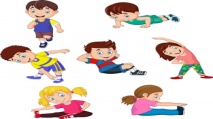 ATIVIDADE DE HOJE- COMPLETE A PARLENDA COM O NUMERAL E A QUANTIDADE DE OVOS.BrinquedotecaRODA DE CONVERSA- APRESENTAÇÃO DE TODAS AS CRIANÇAS, PARA OS DOIS GRUPOS SE CONHECEREM MELHOR.ATIVIDADE LÚDICAA CRIANÇA IRÁ TRAÇAR A LETRA G E, EM SEGUIDA FAZER BOLINHAS DE PAPEL CREPOM E COLAR EM CIMA DO CONTORNO DA LETRA NA FOLHA DE ATIVIDADE.ATIVIDADE LÚDICAOVOS DA GALINHA DO VIZINHO - TRABALHAR O RACIOCÍNIO MATEMÁTICO POR MEIO DE PARLENDAS.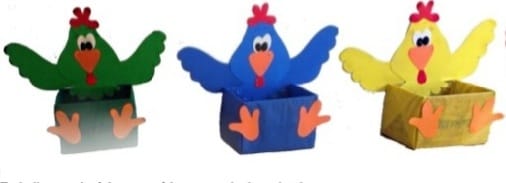 HTPC(15h50min às 17h30min)(Horário de Trabalho Pedagógico Coletivo) - Destinado à formação e Reunião com Equipe Pedagógica.Vídeo/JogosBibliotecaHTPC(15h50min às 17h30min)(Horário de Trabalho Pedagógico Coletivo) - Destinado à formação e Reunião com Equipe Pedagógica.LIÇÃO DE CASACOMPLETANDO PALAVRAS COM CONSOANTES- ALFABETO/TENTE COPIAR:- COMPLETE COM AS CONSOANTES: